Инструкция по сборке кровати Е-18 (ММ-02)(Варианты установки  крепления торцевых ограждений )А                                                                                 Б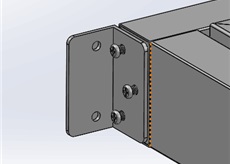 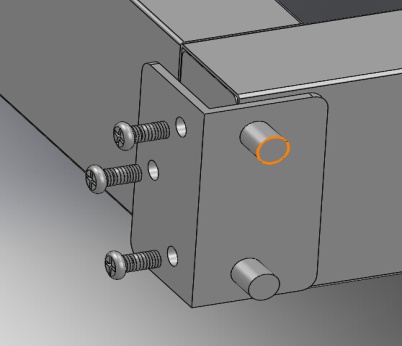 Установите крепление торцевых спинок на раму кровати винтами M6*12.Установка может быть произведена по типу А и типу Б в зависимости от:1. для увеличения жизненного пространства пациента с одной части кровати: передние крепления установите по типу Б2. для увеличения жизненного пространства пациента с другой  части кровати: задние крепления установите по типу Б3. для увеличения жизненного пространства пациента с обеих частей  кровати: установите все крепления по типу Б4. если увеличение жизненного пространства не требуется, установите все крепления по типу А.